Warszawa, 30 stycznia 2023 r.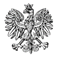 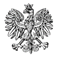 WPS-VI.431.2.31.2022.AGPani xxxxx xxxxxKierownik Gminnego OśrodkaPomocy Społecznej w Radzanowieul. Płocka 3209-451 RadzanowoWYSTĄPIENIE POKONTROLNENa podstawie art. 28 ust. 1 pkt 2 ustawy o wojewodzie i administracji rządowej 
w województwie w związku z art. 6 ust. 4 pkt 3 ustawy o kontroli w administracji rządowej, kontrolerzy: xxxxx xxxxx – starszy inspektor w Oddziale do spraw Nadzoru Świadczeń, pełniąca funkcję przewodniczącej zespołu kontrolującego, oraz xxxxx xxxxx – starszy inspektor wojewódzki w Oddziale do spraw Nadzoru Świadczeń, posiadający upoważnienia Wojewody Mazowieckiego, przeprowadzili w okresie od 20 września do 20 października 2022 r. kontrolę problemową w trybie zwykłym w kierowanym przez Panią Gminnym Ośrodku Pomocy Społecznej w Radzanowie (dalej Organ, Ośrodek, GOPS).Przedmiot kontroli obejmował sprawdzenie sposobu organizacji oraz realizację przez gminę zadań zleconych z zakresu administracji rządowej wynikających z ustawy o świadczeniach rodzinnych (Dz. U. z 2022 r. poz. 615, ze zm.) w przedmiocie ustalania uprawnień do świadczenia pielęgnacyjnego. Kontrolą objęto okres od 1 lipca 2020 r. do dnia rozpoczęcia kontroli, tj. do 20 września 2022 r. Niniejszym przekazuję Pani wystąpienie pokontrolne.Za okres objęty kontrolą Wojewoda Mazowiecki pozytywnie ocenił przekazywanie dokumentacji w sprawach świadczeń pielęgnacyjnych w związku ze stosowaniem przepisów o koordynacji systemów zabezpieczenia społecznego, pozytywnie pomimo uchybień ocenił działania Gminnego Ośrodka Pomocy Społecznej w Radzanowie podjęte w zakresie organizacji zadania, natomiast pozytywnie pomimo nieprawidłowości ocenił działania podjęte w przedmiocie ustalania uprawnień do świadczenia pielęgnacyjnego.Organizacja zadaniaW okresie poddanym kontroli, kierownikiem Gminnego Ośrodka Pomocy Społecznej 
w Radzanowie była Pani xxxxx xxxxx zatrudniona na podstawie umowy o pracę 
od xxxxx r. do xxxxx r. tj. do dnia odejścia na emeryturę. W związku 
z powyższym, z dniem xxxxx r.  Wójt Gminy Radzanowo powierzył pełnienie obowiązków kierownika  Gminnego Ośrodka Pomocy Społecznej w Radzanowie Pani xxxxx xxxxx– pracownikowi socjalnemu ww. ośrodka, do dnia xxxxxx r. tj. do dnia powierzenia stanowiska kierownika Gminnego Ośrodka Pomocy Społecznej w Radzanowie kandydatowi wyłonionemu w drodze naboru. W dniu xxxxxx r. na podstawie umowy o pracę na czas określony, Wójt Gminy Radzanowo zatrudnił Panią na stanowisku kierownika Gminnego Ośrodka Pomocy Społecznej w Radzanowie na okres od xxxxx r. do xxxxxxx r. Główną księgową jest Pani xxxxx xxxxx, zatrudniona 
w GOPS  w Radzanowie od xxxxx r. Szczegółową organizację ośrodka, zakres działania poszczególnych stanowisk pracy oraz ich zadania określa regulamin organizacyjny. W okresie objętym kontrolą poszczególnymi zarządzeniami Kierownika Gminnego Ośrodka Pomocy Społecznej w Radzanowie, o których mowa poniżej, wprowadzano Regulamin Organizacyjny Ośrodka Pomocy Społecznej 
w Radzanowie. Pierwszy  - Zarządzeniem Nr xxxxx z xxxxx r., kolejny  - Zarządzeniem Nr xxxxx z xxxxx r. i aktualnie obowiązujący  - Zarządzeniem 
….. z xxxxxxx r. W każdym z nich, w rozdziale III § 7 pkt 3 wskazano, że realizację zadań ośrodka zapewniają komórki organizacyjne (…), w tym  Dział Świadczeń Rodzinnych i Funduszu Alimentacyjnego (SriFA), co jest zgodne z art. 20 ust 4 ustawy 
o świadczeniach rodzinnych. Zadania Działu Świadczeń Rodzinnych i Funduszu Alimentacyjnego zostały określone w § 21. Wójt Gminy Radzanowo udzielił na podstawie art. 20 ust. 3 i 4 ustawy o świadczeniach rodzinnych, upoważnień byłej Pani kierownik xxxxx xxxxx oraz Pani do realizacji ustawowych zadań. Pozostali pracownicy realizujący zadania dotyczące świadczeń rodzinnych zostali upoważnieni przez Wójta Gminy Radzanowo stosownie do zapisu art. 20 ust. 3 ustawy o świadczeniach rodzinnych.W okresie objętym kontrolą zadania związane z prowadzeniem postępowań z zakresu świadczeń rodzinnych realizowały niżej wymienione osoby na podstawie imiennych upoważnień wydanych przez Wójta Gminy Radzanowo:Pani xxxxx xxxxx (kierownik GOPS, zatrudniona od  xxxxx r. do xxxxx r.)  – pismem Nr xxxxxx r. z xxxxxr. została upoważniona do podejmowania działań i prowadzenia postępowań oraz wydawania decyzji w sprawach świadczeń rodzinnych. Od xxxxx r. przebywa na emeryturze.Pani xxxxx xxxxx (od xxxxx r. pełniąca obowiązki kierownika GOPS natomiast od xxxxx r. kierownik GOPS, zatrudniona w jednostce od xxxxx r.) posiada upoważnienie udzielone ww. w związku z pełnieniem funkcji zastępcy kierownika ośrodka Nr xxxxx z xxxxx r. do podejmowania działań i prowadzenia postępowań oraz wydawania decyzji w sprawach świadczeń rodzinnych.  Kolejnym upoważnieniem jest nowe upoważnienie udzielone kierownikowi GOPS w Radzanowie Nr xxxxx z xxxxx r. do prowadzenia postępowań oraz wydawania decyzji w sprawach świadczeń rodzinnych.Pani xxxxx xxxxx (inspektor ds. świadczeń rodzinnych i funduszu alimentacyjnego, zatrudniona od xxxxx r. do xxxxx r.) – pismem Nr xxxxx z xxxxx r. została upoważniona do podejmowania działań i prowadzenia postępowań w sprawach świadczeń rodzinnych.Pani xxxxx xxxxx (inspektor ds. świadczeń wychowawczych, zatrudniona od xxxxx r. do xxxxx r.) – pismem Nr xxxxx z xxxxx r. została upoważniona do podejmowania działań i prowadzenia postępowań w sprawach świadczeń rodzinnych.Pani xxxxx xxxxx (podinspektor ds. świadczeń, zatrudniona od xxxxx r.) – legitymuje się dwoma upoważnieniami, pierwsze o Nr  xxxxx z xxxxx r. oraz drugie, które wydano w związku ze zmianą nazwiska ww. o  Nr xxxxx z xxxxx r. Obydwa upoważnienia zostały wydane do podejmowania działań i prowadzenia postępowań w sprawach świadczeń rodzinnych.Pani xxxxx xxxxx (pracownik administracyjny), zatrudniona od xxxxx r.- pismem Nr xxxxx z xxxxx r. została upoważniona do podejmowania działań i prowadzenia postępowań w sprawach świadczeń rodzinnych.Wszystkie upoważnienia zostały udzielone przez Wójta Gminy Radzanowo na pisemne wnioski kierownika ośrodka. Ponadto udzielone upoważnienia stanowią spełnienie wymogu wynikającego z art. 20 ust. 3 ustawy o świadczeniach rodzinnych, jednak treść udzielonych upoważnień jest niezgodna z treścią ww. artykułu. Zgodnie z powyższym prawidłowe upoważnienie powinno być udzielone do prowadzenia postępowania 
w sprawach świadczeń rodzinnych, a także do wydawania w tych sprawach decyzji (lub 
z wyłączeniem wydawania decyzji).Ponadto upoważnienia udzielone Pani oraz byłej Pani kierownik zawierają w podstawie prawnej nie mający zastosowania przy udzielaniu upoważnień art. 20 ust. 4 ustawy 
o świadczeniach rodzinnych. W ww. przepis nie może stanowić podstawy prawnej ich udzielenia. Należy zwrócić uwagę, że Wydział Polityki Społecznej Mazowieckiego Urzędu Wojewódzkiego w Warszawie pismem z 1 czerwca 2022 r. znak: xxxxxxxxxxx przypomniał wszystkim gminom z terenu woj. mazowieckiego o konieczności posiadania upoważnień do realizacji m.in. świadczeń rodzinnych, wskazując prawidłową ich treść i zobowiązując do weryfikacji dotychczas udzielonych upoważnień w zakresie wskazanym w piśmie. Pomimo tego jednostka kontrolowana do dnia kontroli nie podjęła działań w celu poprawienia upoważnień, których treść jest niezgodna z przepisem art. 20 ust. 3 ustawy o świadczeniach rodzinnych.Wszystkie osoby realizujące zadanie posiadają aktualny zakres obowiązków i czynności, 
w którym określono realizację świadczeń rodzinnych. Prawidłowość postępowania w zakresie przekazywania dokumentacji w związku ze stosowaniem przepisów o koordynacji systemów zabezpieczenia społecznegoGminny Ośrodek Pomocy Społecznej w Radzanowie pisemniepoinformował, że w okresie od 1 lipca 2020 r. do dnia kontroli nie prowadził egzekucji nienależnie pobranych świadczeń pielęgnacyjnych na podstawie decyzji wojewody lub marszałka.W badanym okresie stwierdzono, że w Gminnym Ośrodku Pomocy Społecznej w Radzanowie został złożony jeden wniosek o ustalenie prawa do świadczenia pielęgnacyjnego, 
w przypadku którego wystąpiono do Wojewody Mazowieckiego z zapytaniem, czy w ww. sprawie mają zastosowanie przepisy o koordynacji systemów zabezpieczenia społecznego.Na podstawie wykazu wniosków w sprawie stosowania przepisów o koordynacji systemów zabezpieczenia społecznego, kontroli poddano ww. wniosek dotyczący ustalenia prawa do świadczenia pielęgnacyjnego. W badanej sprawie mąż wnioskodawczyni przebywał 
i świadczył pracę na terytorium xxxxx. Wniosek został złożony  w wersji papierowej i odpowiednio opatrzony został pieczęcią z datą wpływu, podpisem osoby przyjmującej wniosek oraz numerem ewidencyjnym.Wniosek złożono na prawidłowym formularzu, zgodnych z wytycznymi zawartymi 
w Rozporządzeniu Ministra Rodziny, Pracy i Polityki Społecznej z dnia 27 lipca 2017 roku 
w sprawie sposobu i trybu postępowania w sprawach o przyznanie świadczeń rodzinnych oraz zakresu informacji, jakie mają być zawarte we wniosku, zaświadczeniach 
i oświadczeniach o ustalenie prawa di świadczeń rodzinnych (Dz. U. z 2017 r., poz. 1466).
Dokonano sprawdzenia poprawności wypełnienia wniosku ze szczególnym uwzględnieniem części II.  2 tj. oświadczenia dotyczącego ustalenia prawa do świadczenia pielęgnacyjnego. Wniosek zawierał w swojej treści wszystkie niezbędne dane, został kompletnie 
i prawidłowo wypełniony przez wnioskodawcę. W tej sprawie  Gminny Ośrodek Pomocy Społecznej w Radzanowie niezwłocznie wystąpił do Wojewody Mazowieckiego z zapytaniem, czy w sprawie zachodzą przepisy o koordynacji systemów zabezpieczenia społecznego, załączając zgromadzoną w sprawie dokumentację. Do wniosku dołączono weryfikacje 
z systemu CSIZS Emp@tia, tj. PESEL, CBB, CWU oraz MEN. Ustalono, że weryfikacja orzeczeń o niepełnosprawności lub o stopniu niepełnosprawności odbywała się pośrednictwem systemu teleinformatycznego EKSMOoN. Badany wniosek wraz z kompletem dokumentów niezwłocznie przekazano do Wojewody Mazowieckiego drogą elektroniczną poprzez system Emp@tia. O przekazaniu ww. dokumentacji, wnioskodawczyni została powiadomiona przez Ośrodek w formie pisemnej. W ww. postępowaniu Wojewoda Mazowiecki ustalił, 
że w powyższej sprawie mają zastosowanie przepisy o koordynacji systemów zabezpieczenia społecznego. Przyznane przez wojewodę świadczenie pielęgnacyjne ośrodek wypłacał terminowo, 
w kwotach określonych w decyzji administracyjnej. W okresach, w których miały zastosowanie przepisy o koordynacji systemów zabezpieczenia społecznego jednostka kontrolowana w powyższej sprawie nie wydała własnego rozstrzygnięcia. Po otrzymaniu rozstrzygnięcia Wojewody, ośrodek przesłał do wnioskodawcy informację o sposobie realizacji rozstrzygnięcia Wojewody.
Z pisemnej informacji kierownika jednostki kontrolowanej wynika, że w okresie podlegającym kontroli GOPS w Radzanowie nie uchylał decyzji w sprawie przyznania świadczenia pielęgnacyjnego.Prawidłowość ustalania uprawnień do świadczenia pielęgnacyjnego i jego wypłacania W okresie od 1 lipca 2020 r. do 20 września 2022 r. do GOPS w Radzanowie wpłynęło 27 wniosków o przyznanie prawa do świadczenia pielęgnacyjnego z tego 1 wniosek został przekazany do wojewody natomiast 1 wniosek nie był rozpatrywany z powodu rezygnacji wnioskodawcy z rozpatrzenia wniosku. Wszystkie wnioski złożono w formie papierowej (załącznik Nr 2).W okresie podlegającym kontroli ośrodek wydał łącznie 43 decyzje w sprawach świadczeń pielęgnacyjnych, w tym 20 decyzji przyznających prawo do świadczenia, 5 decyzji odmawiających prawa do świadczenia pielęgnacyjnego, 17 decyzji zmieniających oraz 
1 decyzję umarzającą postępowanie w sprawie. Kontroli poddano losowo wybrane akta 26 zasiłkobiorców, w których wydano łącznie 43 decyzji, z tego:20 przyznających prawo do zasiłku pielęgnacyjnego, 5 decyzji odmawiających prawa do świadczenia pielęgnacyjnego,1 decyzję o umorzeniu postępowania administracyjnego,17 decyzji zmieniających, w tym 5 decyzji zmieniających zgodnie z którymi prawo do zasiłku pielęgnacyjnego przedłużono z urzędu na podstawie art. 15h ust. 1 pkt 2 ustawy z dnia 2 marca 2020 r. o szczególnych rozwiązaniach związanych 
z zapobieganiem, przeciwdziałaniem i zwalczaniem COVID-19, innych chorób zakaźnych oraz wywołanych nimi sytuacji kryzysowych (Dz. U. z 2021 r., poz. 2095 ze zm.).Postępowanie w sprawach o przyznanie świadczenia pielęgnacyjnego każdorazowo wszczynano na wniosek, który zawierał informacje określone w § 2 pkt 1-9 rozporządzenia Ministra Rodziny, Pracy i Polityki Społecznej z dnia 27 lipca 2017 r. w sprawie sposobu i trybu postępowania w sprawach o przyznanie świadczeń rodzinnych oraz zakresu informacji, jakie mają być zawarte we wniosku, zaświadczeniach i oświadczeniach o ustalenie prawa do świadczeń rodzinnych (Dz. U. z 2017 r., poz. 1466). W badanych sprawach dotyczących ustalenia prawa do świadczenia pielęgnacyjnego wnioski były kompletne, zawierały w swojej treści wszystkie niezbędne dane, opatrzone były pieczęcią z datą wpływu i podpisem (parafką) osoby przyjmującej wniosek oraz numerem ewidencyjnym wniosku. Do wniosków dołączono orzeczenia o niepełnosprawności lub orzeczenia o stopniu niepełnosprawności oraz niezbędne weryfikacje, które jednostka kontrolowana uzyskała za pośrednictwem systemu teleinformatycznego CSIZS Emp@tia, tj. z usługi PESEL, CBB, CWU . Ponadto 
w sprawach, w których było to konieczne wnioskodawcy dołączyli wymagane prawem zaświadczenia, oświadczenia lub inne dokumenty niezbędne do ustalenia prawa do świadczenia pielęgnacyjnego. Postępowanie w sprawie przyznania świadczenia pielęgnacyjnego kończono wydaniem decyzji administracyjnych w terminach określonych w art. 35 § 1-3 Kodeksu postępowania administracyjnego.Prawo do świadczenia ustalano, zgodnie z art. 24 ust. 3 ustawy o świadczeniach rodzinnych, na czas określony, oznaczony w orzeczeniu, czyli do ostatniego dnia miesiąca, w którym upływa ważność orzeczenia, w 1 przypadku prawo do świadczenia pielęgnacyjnego przyznano na czas nieokreślony, zgodnie z terminologią określoną w przepisie art. 24 ust. 4 ustawy o świadczeniach rodzinnych. W analizowanych aktach spraw świadczenie pielęgnacyjne na podstawie decyzji przyznającej lub przedłużającej prawo do świadczenia wypłacano matce lub ojcu z tytułu rezygnacji zatrudnienia lub innej pracy zarobkowej, zgodnie z art. 17 ust. 1 pkt 1.W jednej sprawie nie rozstrzygnięto o prawie do świadczenia pielęgnacyjnego, gdyż na wniosek strony umorzono postępowanie w sprawie, zgodnie z art. 105 § 2 k.p.a. Jednostka niezwłocznie, każdorazowo w styczniu danego roku zmieniała decyzję w zakresie wysokości świadczenia pielęgnacyjnego, stosownie do obowiązującej w danym roku kwoty, ogłoszonej w obwieszczeniu Ministra Rodziny i Polityki Społecznej. W związku z powyższym świadczenia pielęgnacyjne były przyznane w prawidłowych kwotach, tj. 1830 zł w 2020 r., 1971 zł w 2021 r. oraz od 1 stycznia 2022 r. w wysokości 2119 zł.Badane decyzje administracyjne w sprawach świadczeń pielęgnacyjnych wydano w jednostce kontrolowanej zgodnie z wymogami art. 107 k.p.a. Decyzje zawierały wszystkie elementy określone w art. 107 k.p.a., tj. oznaczenie organu właściwego - Wójta Gminy Radzanowo, oznaczenie strony, datę wydania, podstawę prawną, rozstrzygnięcie, uzasadnienie faktyczne i prawne oraz pouczenie o możliwości, terminie i sposobie wniesienia odwołania. Badane decyzje opatrzone były podpisem z podaniem imienia i nazwiska oraz stanowiska służbowego osoby upoważnionej do ich wydania. Ponadto, decyzje zawierały informację 
o możliwości oraz skutkach zrzeczenia się prawa do wniesienia odwołania, o czym stanowi art. 127a  k.p.a. oraz pouczenie. Pouczano także strony, stosownie do przepisu art. 25 ustawy o świadczeniach rodzinnych o konieczności zgłaszania wszelkich zmian mających wpływ na prawo do świadczenia. Decyzje przyznające zawierały również informację 
o terminie i sposobie ich wypłaty oraz, że nienależnie pobrane świadczenia, zgodnie z art. 30 ustawy, podlegają zwrotowi. Wszystkie decyzje zmieniające oraz przyznające prawo do świadczenia pielęgnacyjnego w podstawie prawnej zawierały cały art. 32 ustawy 
o świadczeniach rodzinnych, podczas gdy należało wskazać odpowiednie jego ustępy. Szczegółowe zapisy artykułu znajdowały się w uzasadnieniu ww. decyzji administracyjnych. W 5 sprawach prawo do świadczenia pielęgnacyjnego przedłużono z urzędu na podstawie art. 15h ust. 1 pkt 2 ustawy z dnia 2 marca 2020 r. o szczególnych rozwiązaniach związanych 
z zapobieganiem, przeciwdziałaniem i zwalczaniem COVID-19, innych chorób zakaźnych oraz wywołanych nimi sytuacji kryzysowych (Dz. U. z 2021 r., poz. 2095 ze zm.). Jednostka kontrolowana przygotowała listę osób, którym w okresie od 1 lipca 2020 r. do 20 września 2022 r., wygasło prawo do świadczenia pielęgnacyjnego uzależnione od niepełnosprawności w wyniku upływu okresu ważności orzeczenia. Po ustaleniu ww. osób i uzyskaniu informacji o wydłużeniu terminu ważności ich orzeczeń jednostka kontrolowana wszczęła z urzędu postępowanie w sprawie zmiany decyzji. Następnie w drodze zmienionej decyzji administracyjnej przyznano ww. osobom świadczenia pielęgnacyjne, na podstawie przedłużonych z mocy prawa orzeczeń o niepełnosprawności lub stopniu niepełnosprawności, na odpowiedni okres, tj. do upływu 60. dnia od dnia odwołania stanu zagrożenia epidemicznego lub stanu epidemii, jednak nie dłużej niż do dnia wydania nowego orzeczenia o niepełnosprawności. Po wydaniu ww. decyzji jednostka kontrolowana raz 
w miesiącu weryfikuje informacje w Elektronicznym Krajowym Systemie Monitoringu Orzekania o Niepełnosprawności w celu ustalenia, czy strona legitymuje się nowym orzeczeniem o niepełnosprawności lub stopniu niepełnosprawności. Ze skontrolowanej dokumentacji oraz na podstawie pisemnej informacji kierownika jednostki wynika, że 
w kontrolowanym okresie nie stwierdzono przypadków nienależnie pobranych świadczeń. Ponadto w okresie podlegającym kontroli ośrodek nie uchylał prawa do świadczeń pielęgnacyjnych jak również nie odnotowano przypadku zgonu wnioskodawcy.Analiza zrealizowanych list wypłat świadczeń wykazała, że świadczenia pielęgnacyjne wypłacano terminowo, zgodnie z wysokością ustaloną w wydanych w tych sprawach decyzjach administracyjnych, w okresach miesięcznych, o czym stanowi art. 26 ust. 1 ustawy 
o świadczeniach rodzinnych. Świadczenia realizowano zgodnie z dyspozycją wnioskodawców, tj. przelewami bankowymi na wskazane konta bankowe.W 5 sprawach odmówiono przyznania prawa do świadczenia pielęgnacyjnego: w 3 przypadkach osoby wymagające opieki nie spełniały wymogu zawartego w art. 17 ust. 1b ustawy, w 2 sprawach osoby wymagające opieki nie spełniały wymogu zawartego w art. 17 ust. 5. We wszystkich ww. sprawach strony wniosły odwołania do Samorządowego Kolegium Odwoławczego w Płocku. W powyższych decyzjach, w podstawie prawnej decyzji odmownych powołano m.in. cały art. 17 ustawy o świadczeniach rodzinnych nie podając odpowiedniego uszczegółowionego przepisu mającego zastosowanie w indywidualnej sprawie. Szczegółowe przepisy dotyczące art. 17 znajdowały się w uzasadnieniach ww. decyzji.Decyzje administracyjne doręczano stronom zgodnie z wymogami określonymi w art. 39 k.p.a. W aktach spraw znajdowały się dowody potwierdzające odbiór decyzji przez stronę ze wskazaniem daty doręczenia, stosownie do zapisu art. 46 § 1 k.p.a. Fakt odbioru decyzji został potwierdzony podpisem strony wraz z datą na kopii decyzji lub na zwrotnym potwierdzeniu odbioru znajdującym się w aktach sprawy. Na podstawie informacji otrzymanych z Zakładu Ubezpieczeń Społecznych i Kasy Rolniczego Ubezpieczenia Społecznego w sprawie ustalenia niezbędnego okresu ubezpieczenia osobom pobierającym świadczenia pielęgnacyjne, GOPS w Radzanowie sprawdził, czy ww. osoby nie podlegają obowiązkowi ubezpieczenia społecznego z innych źródeł. Z ww. informacji wynikało, że okres ubezpieczenia emerytalnego i rentowego (okresy składkowe i nieskładkowe) ustalono odpowiednio 20-letni (dla dwudziestu pięciu kobiet) oraz 25-letni (dla jednego mężczyzny). Składki emerytalno-rentowe oraz składki zdrowotne, ośrodek opłacał za wszystkie osoby pobierające ww. świadczenie.W wyniku kontroli stwierdzono następujące uchybienia i nieprawidłowości:Treść udzielonych upoważnień dla kierownika oraz pracowników merytorycznych jest niezgodna z przepisami art. 20 ust. 3 ustawy o świadczeniach rodzinnych, ponadto 
w upoważnieniach udzielonych kierownikowi jednostki nieprawidłowo powołano art. 20 ust. 4.W podstawie prawnej decyzji przyznających oraz w decyzjach w sprawie zmiany wysokości świadczenia pielęgnacyjnego pominięto art. 32 ust. 1d ustawy 
o świadczeniach rodzinnych.Decyzje zmieniające wysokość świadczenia pielęgnacyjnego zawierały w podstawie prawnej cały art. 32 ustawy o świadczeniach rodzinnych bez wskazania ustępu, litery, tiretu danego przepisu ustawy mającego zastosowanie w sprawie.W podstawie prawnej decyzji odmownych, powołano art. 32 ustawy o świadczeniach rodzinnych, który nie miał zastosowania w ww. rozstrzygnięciach.Podstawa prawna decyzji odmawiających przyznania świadczenia pielęgnacyjnego zawierała w zapisie m. in. cały art. 17 ustawy o świadczeniach rodzinnych nie indywidualizując danego przepisu mającego zastosowanie w danej sprawie. Za stwierdzone nieprawidłowości i uchybienia odpowiedzialność ponosi Wójt Gminy Radzanowo w zakresie udzielonych upoważnień, natomiast w pozostałym zakresie Pani kierownik Gminnego Ośrodka Pomocy Społecznej w Radzanowie oraz pracownicy realizujący zadania z zakresu ustawy o świadczeniach rodzinnych.Przedstawiając powyższe ustalenia zobowiązuję Panią Kierownik i Wójta Gminy Radzanowo do:Wyeliminowania z obiegu prawnego upoważnień kierownika oraz pracownika merytorycznego, które są niezgodne z treścią art. 20 ust. 3 ustawy.Podjęcia działań w celu niezwłocznego uzyskania od Wójta Gminy Radzanowo imiennego upoważnienia dla kierownika i pracownika merytorycznego (na wniosek kierownika) zgodnego z treścią art. 20 ust. 3 ustawy, tj. obejmującego swoim zakresem prowadzenie postępowania w sprawach świadczeń rodzinnych.Wydawania decyzji administracyjnych z większą starannością i rzetelnością, w szczególności:powoływania w podstawie prawnej i w treści decyzji przyznających oraz zmieniających prawo do świadczenia pielęgnacyjnego przepisu art. 32 ust. 1d ustawy o świadczeniach rodzinnych oraz przytaczania w treści przepisu 
w brzmieniu określonym w ustawie,powoływania w podstawie prawnej decyzji szczegółowych jednostek redakcyjnych artykułów ustawy (ustęp, punkt, tiret), mających zastosowanie w sprawie,nie powoływania w podstawie prawnej decyzji odmownych przepisów, które nie mają zastosowania w wydawanych rozstrzygnięciach, w tym art. 32 ustawy o świadczeniach rodzinnych.
POUCZENIEInformuję, że na podstawie art. 48 ustawy o kontroli w administracji rządowej od wystąpienia pokontrolnego nie przysługują środki odwoławcze. Jednocześnie zobowiązuję Panią do przekazania, w terminie 30 dni od daty otrzymania niniejszego wystąpienia pokontrolnego, pisemnej informacji o sposobie wykonania zaleceń, wykorzystaniu wniosków lub przyczynach ich niewykorzystania albo o innym sposobie usunięcia stwierdzonych nieprawidłowości 
i uchybień.z up. WOJEWODY MAZOWIECKIEGOAnna KarpińskaZastępca Dyrektora Wydziału Polityki SpołecznejWydział Polityki SpołecznejMazowieckiego Urzędu Wojewódzkiego w Warszawie/podpisano kwalifikowanym podpisem elektronicznym/Do wiadomości: Pan xxxxxx xxxxxxWójt Gminy Radzanowo